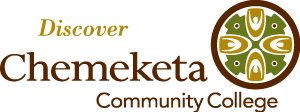 Career ServicesPO Box 14007, Salem, OR  97309-7070   
Fax: 503.399.7483   Phone: 503.399.5026Email: careercenter@chemeketa.edu	Employer Job Order FormEmployer Name:      Employer Address, City, Zip Code: 	     Employer Phone Number:       	Employer Fax Number:      Employer website address:      Contact Person:        	Contact Person Title:      Contact Phone Number:      	Contact E-mail:      Open Position Title:      Closing Date:        			Job Begins:      Job location:      Salary:  $        per   hour /  week /  month /  yearBenefits?   Yes /  NoComments regarding salary/benefits:      Workload:  Part-time /   Full-TimeDuration:  Permanent /  Temporary /  SeasonalDays:  Mon /  Tues /  Wed /  Thurs /  Fri /  Sat /  SunComments regarding days/hours:      Job Qualifications: (Include licenses/certificates, dress code/grooming, or tools that may be required.)Job Duties:      Apply by:  Mail /  Fax /  Email /  Call /  In-Person /  OnlineApply with:  Resume /  Cover Letter /  Company Application  Comments regarding applications:      